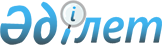 "О внесении изменений в решение Кызылординского областного маслихата от 12 декабря 2016 года № 71 "Об областном бюджете на 2017-2019 годы"
					
			С истёкшим сроком
			
			
		
					Решение Кызылординского областного маслихата от 12 декабря 2017 года № 156. Зарегистрировано Департаментом юстиции Кызылординской области 13 декабря 2017 года № 6073. Прекращено действие в связи с истечением срока
      В соответствии с пунктом 4 статьи 106 кодекса Республики Казахстан от 4 декабря 2008 года № 95-IV "Бюджетный кодекс Республики Казахстан", подпунктом 1) пункта 1 статьи 6 Закона Республики Казахстан от 23 января 2001 года № 148 "О местном государственном управлении и самоуправлении в Республике Казахстан" Кызылординский областной маслихат РЕШИЛ:
      1. Внести в решение Кызылординского областного маслихата от 12 декабря 2016 года № 71 "Об областном бюджете на 2017-2019 годы" (зарегистрировано в Реестре государственной регистрации нормативных правовых актов за номером 5672, опубликовано 24 декабря 2016 года в газетах "Сыр бойы" и "Кызылординские вести", 26 декабря 2016 года в информационно-правовой системе "Әділет") следующие изменения: 
      пункт 1 изложить в новой редакции: 
      "1. Утвердить областной бюджет на 2017-2019 годы согласно приложениям 1, 2 и 3 соответственно, в том числе на 2017 год в следующих объемах:
      1) доходы – 177 442 739,9 тысяч тенге, в том числе:
      налоговые поступления – 9 217 233,0 тысяч тенге;
      неналоговые поступления – 4 164 956,2 тысяч тенге; 
      поступления от продажи основного капитала – 7 711,8 тысяч тенге;
      поступления трансфертов – 164 052 838,9 тысяч тенге;
      2) затраты – 176 015 919,8 тысяч тенге;
      3) чистое бюджетное кредитование – 6 566 266,2 тысяч тенге;
      бюджетные кредиты – 11 258 356,5 тысяч тенге;
      погашение бюджетных кредитов – 4 692 090,3 тысяч тенге;
      4) сальдо по операциям с финансовыми активами – 864 130,0 тысяч тенге;
      приобретение финансовых активов – 864 130,0 тысяч тенге;
      поступления от продажи финансовых активов государства – 0;
      5) дефицит (профицит) бюджета – -6 003 576,1 тысяч тенге;
      6) финансирование дефицита (использование профицита) бюджета – 6 003 576,1 тысяч тенге.";
      приложение 1 к указанному решению изложить в новой редакции согласно приложению к настоящему решению. 
      2. Настоящее решение вводится в действие с 1 января 2017 года и подлежит официальному опубликованию. Областной бюджет на 2017 год
					© 2012. РГП на ПХВ «Институт законодательства и правовой информации Республики Казахстан» Министерства юстиции Республики Казахстан
				
      Председатель 17 сессии Кызылординского
областного маслихата

М. Утеев

      Секретарь Кызылординского
областного маслихата

Н. Байкадамов
Приложение к решению 17 сессии Кызылординского областного маслихата от "12" декабря 2017 года № 156 Приложение 1 к решению 10 сессии Кызылординского областного маслихата от "12" декабря 2016 года № 71 
Категория
Категория
Категория
Категория
Сумма, 

тысяч тенге
Класс
Класс
Класс
Сумма, 

тысяч тенге
Подкласс
Подкласс
Сумма, 

тысяч тенге
Наименование
Сумма, 

тысяч тенге
1. Доходы
177 442 739,9
1
Налоговые поступления
9 217 233,0
01
Подоходный налог
4 994 751,0
2
Индивидуальный подоходный налог
4 994 751,0
03
Социальный налог
4 205 517,0
1
Социальный налог
4 205 517,0
05
Внутренние налоги на товары, работы и услуги
16 965,0
3
Поступления за использование природных и других ресурсов
16 965,0
2
Неналоговые поступления
4 164 956,2
01
Доходы от государственной собственности
243 030,0
1
Поступления части чистого дохода государственных предприятий
7 134,0
5
Доходы от аренды имущества, находящегося в государственной собственности
42 735,0
6
Вознаграждения за размещение бюджетных средств на банковских счетах
9 285,0
7
Вознаграждения по кредитам, выданным из государственного бюджета
183 876,0
02
Поступления от реализации товаров (работ, услуг) государственными учреждениями, финансируемыми из государственного бюджета
130,0
1
Поступления от реализации товаров (работ, услуг) государственными учреждениями, финансируемыми из государственного бюджета
130,0
04
Штрафы, пени, санкции, взыскания, налагаемые государственными учреждениями, финансируемыми из государственного бюджета, а также содержащимися и финансируемыми из бюджета (сметы расходов) Национального Банка Республики Казахстан
797 352,0
1
Штрафы, пени, санкции, взыскания, налагаемые государственными учреждениями, финансируемыми из государственного бюджета, а также содержащимися и финансируемыми из бюджета (сметы расходов) Национального Банка Республики Казахстан, за исключением поступлений от организаций нефтяного сектора
797 352,0
06
Прочие неналоговые поступления
3 124 444,2
1
Прочие неналоговые поступления
3 124 444,2
3
Поступления от продажи основного капитала
7 711,8
01
Продажа государственного имущества, закрепленного за государственными учреждениями
7 711,8
1
Продажа государственного имущества, закрепленного за государственными учреждениями
7 711,8
4
Поступления трансфертов 
164 052 838,9
01
Трансферты из нижестоящих органов государственного управления
867 348,9
2
Трансферты из районных (городских) бюджетов
867 348,9
02
Трансферты из вышестоящих органов государственного управления
163 185 490,0
1
Трансферты из республиканского бюджета
163 185 490,0
Функциональная группа
Функциональная группа
Функциональная группа
Функциональная группа
Администратор бюджетных программ
Администратор бюджетных программ
Администратор бюджетных программ
Программа
Программа
Наименование
2. Затраты
176 015 919,8
01
Государственные услуги общего характера
4 112 247,4
110
Аппарат маслихата области
57 433,8
001
Услуги по обеспечению деятельности маслихата области
57 433,8
120
Аппарат акима области
2 025 686,0
001
Услуги по обеспечению деятельности акима области
1 746 883,9
004
Капитальные расходы государственного органа
109 741,7
007
Капитальные расходы подведомственных государственных учреждений и организаций
18 227,0
009
Обеспечение и проведение выборов акимов городов районного значения, сел, поселков, сельских округов
35 178,4
013
Обеспечение деятельности Ассамблеи народа Казахстана области
115 655,0
257
Управление финансов области
1 084 186,5
001
Услуги по реализации государственной политики в области исполнения местного бюджета и управления коммунальной собственностью
104 301,5
009
Приватизация, управление коммунальным имуществом, постприватизационная деятельность и регулирование споров, связанных с этим
733,0
013
Капитальные расходы государственного органа 
800,0
113
Целевые текущие трансферты из местных бюджетов
978 352,0
258
Управление экономики и бюджетного планирования области
198 401,7
001
Услуги по реализации государственной политики в области формирования и развития экономической политики, системы государственного планирования 
149 756,7
061
Экспертиза и оценка документации по вопросам бюджетных инвестиций и государственно-частного партнерства, в том числе концессии
48 645,0
263
Управление внутренней политики области
134 725,0
078
Изучение и анализ религиозной ситуации в регионе
134 725,0
282
Ревизионная комиссия области
183 455,5
001
Услуги по обеспечению деятельности ревизионной комиссии области 
183 455,5
288
Управление строительства, архитектуры и градостроительства области
177 068,0
061
Развитие объектов государственных органов
177 068,0
289
Управление предпринимательства и туризма области
141 268,9
001
Услуги по реализации государственной политики на местном уровне в области развития предпринимательства и туризма 
141 268,9
718
Управление государственных закупок области
51 439,0
001
Услуги по реализации государственной политики в области государственных закупок на местном уровне
51 439,0
730
Управление по обеспечению деятельности специального представителя Президента Республики Казахстан на комплексе "Байконур" 
58 583,0
001
Услуги по обеспечению деятельности специального представителя Президента Республики Казахстан на комплексе "Байконур"
58 583,0
02
Оборона
1 563 820,6
287
Территориальный орган, уполномоченных органов в области чрезвычайных ситуаций природного и техногенного характера, гражданской обороны, финансируемый из областного бюджета
146 538,9
002
Капитальные расходы территориального органа и подведомственных государственных учреждений
146 538,9
288
Управление строительства, архитектуры и градостроительства области
22 410,9
010
Развитие объектов мобилизационной подготовки и чрезвычайных ситуаций
22 410,9
296
Управление по мобилизационной подготовке области
1 394 870,8
001
Услуги по реализации государственной политики на местном уровне в области мобилизационной подготовки 
66 692,5
003
Мероприятия в рамках исполнения всеобщей воинской обязанности
26 931,0
005
Мобилизационная подготовка и мобилизация областного масштаба
80 445,1
007
Подготовка территориальной обороны и территориальная оборона областного масштаба
121 193,5
014
Предупреждение и ликвидация чрезвычайных ситуаций областного масштаба
1 084 773,5
032
Капитальные расходы подведомственных государственных учреждений и организаций
14 835,2
03
Общественный порядок, безопасность, правовая, судебная, уголовно-исполнительная деятельность
7 504 243,8
252
Исполнительный орган внутренних дел, финансируемый из областного бюджета
6 479 522,7
001
Услуги по реализации государственной политики в области обеспечения охраны общественного порядка и безопасности на территории области
4 544 727,5
003
Поощрение граждан, участвующих в охране общественного порядка
2 620,0
006
Капитальные расходы государственного органа
1 783 769,0
013
Услуги по размещению лиц, не имеющих определенного места жительства и документов
43 092,5
014
Организация содержания лиц, арестованных в административном порядке
43 325,5
015
Организация содержания служебных животных 
4 295,2
024
Проведение учений по действиям при угрозе и возникновении кризисной ситуации 
880,0
025
Обеспечение охраны общественного порядка во время проведения мероприятий международного значения
56 813,0
288
Управление строительства, архитектуры и градостроительства области
1 024 721,1
053
Строительство объектов общественного порядка и безопасности
1 024 721,1
04
Образование
22 459 981,8
253
Управление здравоохранения области
488 949,0
003
Повышение квалификации и переподготовка кадров
74 935,0
043
Подготовка специалистов в организациях технического и профессионального, послесреднего образования
414 014,0
261
Управление образования области
10 569 207,8
001
Услуги по реализации государственной политики на местном уровне в области образования 
223 385,3
003
Общеобразовательное обучение по специальным образовательным учебным программам
972 499,1
004
Информатизация системы образования в областных государственных учреждениях образования 
10 485,5
005
Приобретение и доставка учебников, учебно-методических комплексов для областных государственных учреждений образования
16 565,0
006
Общеобразовательное обучение одаренных детей в специализированных организациях образования
737 576,8
007
Проведение школьных олимпиад, внешкольных мероприятий и конкурсов областного масштаба
146 745,0
012
Реабилитация и социальная адаптация детей и подростков с проблемами в развитии
264 749,7
019
Присуждение грантов областным государственным учреждениям образования за высокие показатели работы
17 091,0
024
Подготовка специалистов в организациях технического и профессионального образования
3 363 585,5
025
Подготовка специалистов в организациях послесреднего образования
2 774 607,8
029
Методическая работа
83 841,0
052
Повышение квалификации, подготовка и переподготовка кадров в рамках Программы развития продуктивной занятости и массового предпринимательства
408 323,0
056
Целевые текущие трансферты бюджетам районов (городов областного значения) на доплату учителям, прошедшим стажировку по языковым курсам и на доплату учителям за замещение на период обучения основного сотрудника
87 114,0
067
Капитальные расходы подведомственных государственных учреждений и организаций
320 542,4
113
Целевые текущие трансферты из местных бюджетов
1 142 096,7
285
Управление физической культуры и спорта области
2 576 849,5
006
Дополнительное образование для детей и юношества по спорту
2 268 388,0
007
Общеобразовательное обучение одаренных в спорте детей в специализированных организациях образования
308 461,5
288
Управление строительства, архитектуры и градостроительства области
8 824 975,5
008
Целевые трансферты на развитие бюджетам районов (городов областного значения) на строительство и реконструкцию объектов начального, основного среднего и общего среднего образования 
38 675,3
011
Строительство и реконструкция объектов дошкольного воспитания и обучения
1 171 862,3
012
Строительство и реконструкция объектов начального, основного среднего и общего среднего образования
7 514 437,9
069
Строительство и реконструкция объектов дополнительного образования
100 000,0
05
Здравоохранение
24 592 227,0
253
Управление здравоохранения области
18 990 918,0
001
Услуги по реализации государственной политики на местном уровне в области здравоохранения
174 204,4
004
Оказание стационарной и стационарозамещающей медицинской помощи субъектами здравоохранения по направлению специалистов первичной медико-санитарной помощи и медицинских организаций, за исключением оказываемой за счет средств республиканского бюджета
39 168,0
005
Производство крови, ее компонентов и препаратов для местных организаций здравоохранения 
468 824,0
006
Услуги по охране материнства и детства
141 388,0
007
Пропаганда здорового образа жизни
174 022,0
008
Реализация мероприятий по профилактике и борьбе со СПИД в Республике Казахстан
271 425,0
009
Оказание медицинской помощи лицам, страдающим туберкулезом, инфекционными заболеваниями, психическими расстройствами и расстройствами поведения, в том числе связанные с употреблением психоактивных веществ
6 014 123,0
011
Оказание скорой медицинской помощи и санитарная авиация, за исключением оказываемой за счет средств республиканского бюджета
2 408 559,0
013
Проведение патологоанатомического вскрытия
69 232,0
014
Обеспечение лекарственными средствами и специализированными продуктами детского и лечебного питания отдельных категорий населения на амбулаторном уровне
1 812 296,0
016
Обеспечение граждан бесплатным или льготным проездом за пределы населенного пункта на лечение
36 949,0
018
Информационно-аналитические услуги в области здравоохранения
22 332,0
019
Обеспечение больных туберкулезом противотуберкулезными препаратами 
341 863,0
020
Обеспечение больных диабетом противодиабетическими препаратами
299 929,0
021
Обеспечение онкогематологических больных химиопрепаратами
149 441,0
022
Обеспечение лекарственными средствами больных с хронической почечной недостаточностью, аутоиммунными, орфанными заболеваниями, иммунодефицитными состояниями, а также больных после трансплантации органов
553 833,0
026
Обеспечение факторами свертывания крови больных гемофилией
688 916,0
027
Централизованный закуп и хранение вакцин и других медицинских иммунобиологических препаратов для проведения иммунопрофилактики населения
1 728 635,0
029
Областные базы спецмедснабжения
31 322,0
033
Капитальные расходы медицинских организаций здравоохранения
2 589 563,1
036
Обеспечение тромболитическими препаратами больных с острым инфарктом миокарда
11 202,0
038
Проведение скрининговых исследований в рамках гарантированного объема бесплатной медицинской помощи
182 884,0
039
Оказание амбулаторно-поликлинических услуг и медицинских услуг субъектами сельского здравоохранения, за исключением оказываемой за счет средств республиканского бюджета, и оказание услуг Call-центрами
780 807,5
288
Управление строительства, архитектуры и градостроительства области
5 601 309,0
038
Строительство и реконструкция объектов здравоохранения
5 601 309,0
06
Социальная помощь и социальное обеспечение
5 302 565,7
256
Управление координации занятости и социальных программ области
5 017 203,3
001
Услуги по реализации государственной политики на местном уровне в области обеспечения занятости и реализации социальных программ для населения
110 879,5
002
Предоставление специальных социальных услуг для престарелых и инвалидов в медико-социальных учреждениях (организациях) общего типа, в центрах оказания специальных социальных услуг, в центрах социального обслуживания
289 828,6
003
Социальная поддержка инвалидов
296 098,7
013
Предоставление специальных социальных услуг для инвалидов с психоневрологическими заболеваниями, в психоневрологических медико-социальных учреждениях (организациях), в центрах оказания специальных социальных услуг, в центрах социального обслуживания
770 633,1
014
Предоставление специальных социальных услуг для престарелых, инвалидов, в том числе детей-инвалидов, в реабилитационных центрах
550 500,0
015
Предоставление специальных социальных услуг для детей-инвалидов с психоневрологическими патологиями в детских психоневрологических медико-социальных учреждениях (организациях), в центрах оказания специальных социальных услуг, в центрах социального обслуживания
368 839,8
018
Размещение государственного социального заказа в неправительственных организациях
185 730,4
019
Реализация текущих мероприятий, направленных на развитие рынка труда, в рамках Программы развития продуктивной занятости и массового предпринимательства 
1 917,0
037
Целевые текущие трансферты бюджетам районов (городов областного значения) на реализацию мероприятий, направленных на развитие рынка труда, в рамках Программы развития продуктивной занятости и массового предпринимательства 
1 030 071,0
045
Целевые текущие трансферты бюджетам районов (городов областного значения) на реализацию Плана мероприятий по обеспечению прав и улучшению качества жизни инвалидов в Республике Казахстан на 2012 – 2018 годы
213 717,4
046
Реализация Плана мероприятий по обеспечению прав и улучшению качества жизни инвалидов в Республике Казахстан на 2012 – 2018 годы
84 194,0
047
Целевые текущие трансферты бюджетам районов (городов областного значения) на внедрение обусловленной денежной помощи по проекту "Өрлеу"
144 538,0
053
Услуги по замене и настройке речевых процессоров к кохлеарным имплантам
56 348,0
067
Капитальные расходы подведомственных государственных учреждений и организаций
59 028,3
113
Целевые текущие трансферты из местных бюджетов
854 879,5
261
Управление образования области
190 485,0
015
Социальное обеспечение сирот, детей, оставшихся без попечения родителей
141 413,0
037
Социальная реабилитация
49 072,0
263
Управление внутренней политики области
25 032,0
077
Реализация Плана мероприятий по обеспечению прав и улучшению качества жизни инвалидов в Республике Казахстан на 2012 – 2018 годы
25 032,0
268
Управление пассажирского транспорта и автомобильных дорог области
4 836,7
045
Целевые текущие трансферты бюджетам районов (городов областного значения) на реализацию Плана мероприятий по обеспечению прав и улучшению качества жизни инвалидов в Республике Казахстан на 2012 – 2018 годы
4 836,7
295
Управление по контролю в сфере труда области
65 008,7
001
Услуги по реализации государственной политики в области регулирования трудовых отношений на местном уровне
65 008,7
07
Жилищно-коммунальное хозяйство
13 907 614,5
279
Управление энергетики и жилищно-коммунального хозяйства области
7 667 345,9
001
Услуги по реализации государственной политики на местном уровне в области энергетики и жилищно-коммунального хозяйства
98 282,5
010
Целевые трансферты на развитие бюджетам районов (городов областного значения) на развитие системы водоснабжения и водоотведения
564 852,0
030
Целевые трансферты на развитие бюджетам районов (городов областного значения) на развитие системы водоснабжения и водоотведения в сельских населенных пунктах
1 176 228,9
032
Субсидирование стоимости услуг по подаче питьевой воды из особо важных групповых и локальных систем водоснабжения, являющихся безальтернативными источниками питьевого водоснабжения 
2 712 936,8
038
Развитие коммунального хозяйства
1 068 848,7
047
Целевые трансферты на развитие бюджетам районов (городов областного значения) на увеличение уставного капитала субъектов квазигосударственного сектора в рамках содействия устойчивому развитию и росту Республики Казахстан
60 600,0
113
Целевые текущие трансферты из местных бюджетов
1 498 070,3
114
Целевые трансферты на развитие из местных бюджетов
487 526,7
288
Управление строительства, архитектуры и градостроительства области
6 240 268,6
014
Целевые трансферты на развитие бюджетам районов (городов областного значения) на проектирование и (или) строительство, реконструкцию жилья коммунального жилищного фонда
2 375 045,1
025
Целевые трансферты на развитие бюджетам районов (городов областного значения) на развитие благоустройства городов и населенных пунктов
259 144,9
030
Развитие коммунального хозяйства
29 223,7
034
Целевые трансферты на развитие бюджетам районов (городов областного значения) на проектирование, развитие и (или) обустройство инженерно-коммуникационной инфраструктуры
3 576 854,9
08
Культура, спорт, туризм и информационное пространство
8 232 488,4
263
Управление внутренней политики области
862 062,0
001
Услуги по реализации государственной внутренней политики на местном уровне 
216 609,0
007
Услуги по проведению государственной информационной политики 
613 074,0
010
Развитие государственного языка и других языков народа Казахстана
27 717,0
032
Капитальные расходы подведомственных государственных учреждений и организаций
4 662,0
273
Управление культуры, архивов и документации области
2 266 157,8
001
Услуги по реализации государственной политики на местном уровне в области культуры и управления архивным делом
76 733,5
005
Поддержка культурно-досуговой работы
186 032,9
007
Обеспечение сохранности историко-культурного наследия и доступа к ним
256 854,5
008
Поддержка театрального и музыкального искусства
746 298,9
009
Обеспечение функционирования областных библиотек
187 727,5
010
Обеспечение сохранности архивного фонда
259 529,8
032
Капитальные расходы подведомственных государственных учреждений и организаций
546 882,7
113
Целевые текущие трансферты из местных бюджетов
6 098,0
283
Управление по вопросам молодежной политики области
350 659,4
001
Услуги по реализации молодежной политики на местном уровне
30 275,0
005
Реализация мероприятий в сфере молодежной политики
179 467,5
032
Капитальные расходы подведомственных государственных учреждений и организаций
35 409,9
113
Целевые текущие трансферты из местных бюджетов
105 507,0
285
Управление физической культуры и спорта области
3 180 698,7
001
Услуги по реализации государственной политики на местном уровне в сфере физической культуры и спорта
309 234,7
002
Проведение спортивных соревнований на областном уровне
96 793,0
003
Подготовка и участие членов областных сборных команд по различным видам спорта на республиканских и международных спортивных соревнованиях
2 647 520,0
032
Капитальные расходы подведомственных государственных учреждений и организаций
121 706,0
113
Целевые текущие трансферты из местных бюджетов
5 445,0
288
Управление строительства, архитектуры и градостроительства области
1 474 282,4
018
Развитие объектов архивов
402 150,3
024
Развитие объектов спорта
666 812,0
027
Развитие объектов культуры
405 320,1
289
Управление предпринимательства и туризма области
98 628,1
010
Регулирование туристской деятельности
98 628,1
09
Топливно-энергетический комплекс и недропользование
1 763 684,5
279
Управление энергетики и жилищно-коммунального хозяйства области
1 324 864,9
050
Субсидирование затрат энергопроизводящих организаций на приобретение топлива для бесперебойного проведения отопительного сезона
344 010,0
071
Развитие газотранспортной системы
980 854,9
288
Управление строительства, архитектуры и градостроительства области
438 819,6
019
Целевые трансферты на развитие бюджетам районов (городов областного значения) на развитие теплоэнергетической системы
438 819,6
10
Сельское, водное, лесное, рыбное хозяйство, особо охраняемые природные территории, охрана окружающей среды и животного мира, земельные отношения
11 409 509,2
251
Управление земельных отношений области
43 303,0
001
Услуги по реализации государственной политики в области регулирования земельных отношений на территории области
43 303,0
254
Управление природных ресурсов и регулирования природопользования области
2 268 104,3
001
Услуги по реализации государственной политики в сфере охраны окружающей среды на местном уровне
89 295,5
002
Установление водоохранных зон и полос водных объектов
49 672,0
003
Обеспечение функционирования водохозяйственных сооружений, находящихся в коммунальной собственности
22 968,0
005
Охрана,защита,воспроизводство лесов и лесоразведение
745 167,5
006
Охрана животного мира
2 753,0
008
Мероприятия по охране окружающей среды
806 164,0
032
Капитальные расходы подведомственных государственных учреждений и организаций
72 788,0
113
Целевые текущие трансферты из местных бюджетов 
467 393,3
114
Целевые трансферты на развитие из местных бюджетов 
11 903,0
255
Управление сельского хозяйства области
8 788 022,5
001
Услуги по реализации государственной политики на местном уровне в сфере сельского хозяйства
134 048,0
002
Поддержка семеноводства 
523 132,0
014
Субсидирование стоимости услуг по доставке воды сельскохозяйственным товаропроизводителям
127 658,0
018
Обезвреживание пестицидов (ядохимикатов)
1 568,0
019
Услуги по распространению и внедрению инновационного опыта
15 883,0
020
Субсидирование повышения урожайности и качества продукции растениеводства, удешевление стоимости горюче-смазочных материалов и других товарно-материальных ценностей, необходимых для проведения весенне-полевых и уборочных работ, путем субсидирования производства приоритетных культур 
1 722 995,0
029
Мероприятия по борьбе с вредными организмами сельскохозяйственных культур
51 367,0
035
Формирование региональных стабилизационных фондов продовольственных товаров
200 000,0
041
Удешевление сельхозтоваропроизводителям стоимости гербицидов, биоагентов (энтомофагов) и биопрепаратов, предназначенных для обработки сельскохозяйственных культур в целях защиты растений
471 674,0
045
Определение сортовых и посевных качеств семенного и посадочного материала
23 391,0
046
Государственный учет и регистрация тракторов, прицепов к ним, самоходных сельскохозяйственных, мелиоративных и дорожно-строительных машин и механизмов
357,0
047
Субсидирование стоимости удобрений (за исключением органических)
1 627 659,0
048
Возделывание сельскохозяйственных культур в защищенном грунте
18 209,0
050
Возмещение части расходов, понесенных субъектом агропромышленного комплекса, при инвестиционных вложениях
1 086 852,0
053
Субсидирование развития племенного животноводства, повышение продуктивности и качества продукции животноводства
1 878 537,5
056
Субсидирование ставок вознаграждения при кредитовании, а также лизинге на приобретение сельскохозяйственных животных, техники и технологического оборудования
812 442,0
059
Субсидирование затрат ревизионных союзов сельскохозяйственных кооперативов на проведение внутреннего аудита сельскохозяйственных кооперативов
17 700,0
060
Частичное гарантирование по микрокредитам в рамках Программы развития продуктивной занятости и массового предпринимательства
20 700,0
061
Субсидирование операционных затрат микрофинансовых организаций в рамках Программы развития продуктивной занятости и массового предпринимательства
50 000,0
113
Целевые текущие трансферты из местных бюджетов
3 850,0
719
Управление ветеринарии области
252 723,0
001
Услуги по реализации государственной политики на местном уровне в сфере ветеринарии 
44 918,0
028
Услуги по транспортировке ветеринарных препаратов до пункта временного хранения
3 145,0
030
Централизованный закуп ветеринарных препаратов по профилактике и диагностике энзоотических болезней животных, услуг по их профилактике и диагностике, организация их хранения и транспортировки (доставки) местным исполнительным органам районов (городов областного значения)
204 660,0
725
Управление по контролю за использованием и охраной земель области
57 356,4
001
Услуги по реализации государственной политики на местном уровне в сфере контроля за использованием и охраной земель
57 356,4
11
Промышленность, архитектурная, градостроительная и строительная деятельность
324 552,1
288
Управление строительства, архитектуры и градостроительства области
259 679,8
001
Услуги по реализации государственной политики в области строительства, архитектуры и градостроительства на местном уровне
124 556,4
004
Разработка комплексных схем градостроительного развития и генеральных планов населенных пунктов
5 000,0
114
Целевые трансферты на развитие из местных бюджетов
130 123,4
724
Управление государственного архитектурно-строительного контроля области
64 872,3
001
Услуги по реализации государственной политики на местном уровне в сфере государственного архитектурно-строительного контроля
64 872,3
12
Транспорт и коммуникации
8 984 443,8
268
Управление пассажирского транспорта и автомобильных дорог области
8 984 443,8
001
Услуги по реализации государственной политики на местном уровне в области транспорта и коммуникаций 
104 643,6
002
Развитие транспортной инфраструктуры
1 243 270,5
003
Обеспечение функционирования автомобильных дорог
149 446,8
005
Субсидирование пассажирских перевозок по социально значимым межрайонным (междугородним) сообщениям
82 626,0
007
Целевые трансферты на развитие бюджетам районов (городов областного значения) на развитие транспортной инфраструктуры
1 848 846,3
025
Капитальный и средний ремонт автомобильных дорог областного значения и улиц населенных пунктов
1 398 593,3
113
Целевые текущие трансферты из местных бюджетов
4 057 017,3
114
Целевые трансферты на развитие из местных бюджетов
100 000,0
13
Прочие
3 277 149,2
120
Аппарат акима области
358 122,5
008
Обеспечение деятельности государственного учреждения "Центр информационных технологий"
358 122,5
253
Управление здравоохранения области
785 644,0
096
Выполнение государственных обязательств по проектам государственно-частного партнерства
785 644,0
257
Управление финансов области
288 751,0
012
Резерв местного исполнительного органа области
288 751,0
258
Управление экономики и бюджетного планирования области
112 000,5
003
Разработка или корректировка, а также проведение необходимых экспертиз технико-экономических обоснований местных бюджетных инвестиционных проектов и конкурсных документаций проектов государственно-частного партнерства, концессионных проектов, консультативное сопровождение проектов государственно-частного партнерства и концессионных проектов
112 000,5
279
Управление энергетики и жилищно-коммунального хозяйства области
429 973,6
024
Развитие индустриальной инфраструктуры в рамках Единой программы поддержки и развития бизнеса "Дорожная карта бизнеса 2020"
429 973,6
280
Управление индустриально-инновационного развития области
98 765,0
001
Услуги по реализации государственной политики на местном уровне в области развития индустриально-инновационной деятельности
98 765,0
285
Управление физической культуры и спорта области
41 641,0
096
Выполнение государственных обязательств по проектам государственно-частного партнерства 
41 641,0
288
Управление строительства, архитектуры и градостроительства области
369 885,6
051
Развитие индустриальной инфраструктуры в рамках Единой программы поддержки и развития бизнеса "Дорожная карта бизнеса 2020"
369 885,6
289
Управление предпринимательства и туризма области
792 366,0
005
Поддержка частного предпринимательства в рамках Единой программы поддержки и развития бизнеса "Дорожная карта бизнеса 2020"
110 000,0
006
Субсидирование процентной ставки по кредитам в рамках Единой программы поддержки и развития бизнеса "Дорожная карта бизнеса 2020"
539 619,0
008
Поддержка предпринимательской деятельности 
6 747,0
015
Частичное гарантирование кредитов малому и среднему бизнесу в рамках Единой программы поддержки и развития бизнеса "Дорожная карта бизнеса 2020"
130 000,0
027
Частичное гарантирование по микрокредитам в рамках Программы развития продуктивной занятости и массового предпринимательства
6 000,0
14
Обслуживание долга
16 573,0
257
Управление финансов области
16 573,0
004
Обслуживание долга местных исполнительных органов 
9 335,0
016
Обслуживание долга местных исполнительных органов по выплате вознаграждений и иных платежей по займам из республиканского бюджета
7 238,0
15
Трансферты
62 564 818,8
257
Управление финансов области
62 564 818,8
007
Субвенции
61 489 726,0
011
Возврат неиспользованных (недоиспользованных) целевых трансфертов
274 897,6
017
Возврат, использованных не по целевому назначению целевых трансфертов
10 241,3
024
Целевые текущие трансферты из нижестоящего бюджета на компенсацию потерь вышестоящего бюджета в связи с изменением законодательства
316 471,0
053
Возврат сумм неиспользованных (недоиспользованных) целевых трансфертов, выделенных из республиканского бюджета за счет целевого трансферта из Национального фонда Республики Казахстан
473 482,9
3. Чистое бюджетное кредитование
6 566 266,2
Бюджетные кредиты
11 258 356,5
06
Социальная помощь и социальное обеспечение
210 000,0
289
Управление предпринимательства и туризма области
210 000,0
013
Предоставление бюджетных кредитов для содействия развитию предпринимательства в рамках Программы развития продуктивной занятости и массового предпринимательства
210 000,0
07
Жилищно-коммунальное хозяйство
6 051 074,5
279
Управление энергетики и жилищно-коммунального хозяйства области
5 787 007,0
046
Кредитование бюджетов районов (городов областного значения) на реконструкцию и строительство систем тепло-, водоснабжения и водоотведения
3 043 907,0
048
Кредитование на реконструкцию и строительство систем тепло-, водоснабжения и водоотведения
2 743 100,0
288
Управление строительства, архитектуры и градостроительства области
264 067,5
009
Кредитование бюджетов районов (городов областного значения) на проектирование и (или) строительство жилья
264 067,5
10
Сельское, водное, лесное, рыбное хозяйство, особо охраняемые природные территории, охрана окружающей среды и животного мира, земельные отношения
3 913 385,0
10
255
Управление сельского хозяйства области
3 913 385,0
025
Бюджетные кредиты местным исполнительным органам для реализации мер социальной поддержки специалистов
1 827 680,0
037
Предоставление бюджетных кредитов для содействия развитию предпринимательства в рамках Программы развития продуктивной занятости и массового предпринимательства
2 085 705,0
13
Прочие
1 083 897,0
289
Управление предпринимательства и туризма области
1 083 897,0
007
Кредитование АО "Фонд развития предпринимательства "Даму" на реализацию государственной инвестиционной политики
1 000 000,0
069
Кредитование на содействие развитию предпринимательства в областных центрах и моногородах
83 897,0
5
Погашение бюджетных кредитов
4 692 090,3
01
Погашение бюджетных кредитов
4 692 090,3
1
Погашение бюджетных кредитов, выданных из государственного бюджета
3 515 983,0
2
Возврат сумм бюджетных кредитов
1 176 107,3
4. Сальдо по операциям с финансовыми активами
864 130,0
Приобретение финансовых активов
864 130,0
13
Прочие
864 130,0
257
Управление финансов области
531 762,0
005
Формирование или увеличение уставного капитала юридических лиц
531 762,0
279
Управление энергетики и жилищно-коммунального хозяйства области
232 368,0
065
Формирование или увеличение уставного капитала юридических лиц
232 368,0
289
Управление предпринимательства и туризма области
100 000,0
065
Формирование или увеличение уставного капитала юридических лиц
100 000,0
6
Поступления от продажи финансовых активов государства
0,0
5. Дефицит (профицит) бюджета
-6 003 576,1
6. Финансирование дефицита (использование профицита) бюджета
6 003 576,1
7
Поступление займов
9 463 584,0
2
Договоры займа
9 463 584,0
02
Займы, получаемые местным исполнительным органом области, города республиканского значения, столицы
9 463 584,0
16
Погашение займов
3 846 620,3
257
Управление финансов области
3 846 620,3
015
Погашение долга местного исполнительного органа перед вышестоящим бюджетом
2 670 513,0
018
Возврат неиспользованных бюджетных кредитов, выданных из республиканского бюджета
1 176 107,3
8
Используемые остатки бюджетных средств
386 612,4
01
Остатки бюджетных средств
386 612,4
1
Свободные остатки бюджетных средств
386 612,4